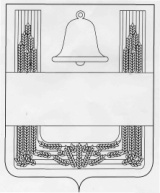 Муниципальное бюджетное общеобразовательное учреждениесредняя общеобразовательная школа с.ДмитряшевкаХлевенского муниципального района Липецкой областиПРИКАЗ10.02.2018 г.                                                                                          № 40Об обеспечении проведения регионального этапа всероссийской олимпиады школьников в 2017-2018 учебном году в Липецкой областиВ соответствии с Порядком проведения всероссийской олимпиады школьников, утвержденным приказом Министерства образования и науки Российской Федерации от 18 ноября 2013 года № 1252, приказом Министерства образования и науки Российской Федерации от 08 ноября 2017 года №1091 «Об установлении сроков проведения регионального этапа всероссийской олимпиады школьников по общеобразовательным предметам в 2017-2018 учебном году», приказом управления образования и науки Липецкой области от 21.12.2017 № 1569 «О подготовке и проведении регионального этапа всероссийской олимпиады школьников в 2017-2018 учебном году на территории Липецкой области», протоколом заседания оргкомитета регионального этапа всероссийской олимпиады школьников Липецкой области от 01.12.2017 года № 1, приказом отдела образования Хлевенского муниципального района от 10.01.2018 № 5 «Об обеспечении проведения регионального этапа всероссийской олимпиады школьников в 2017-2018 учебном году в Липецкой области»ПРИКАЗЫВАЮ: Заместителю директора Л.В.Пополитовой:1.1. обеспечить проведение регионального этапа всероссийской олимпиады школьников 2017-2018 учебного года по ОБЖ 16,17 февраля 2018 года по адресу г. Липецк, ул. 40 лет Октября, д. 39
ГОБОУ «Центр поддержки одаренных детей «Стратегия»1.2. своевременно информировать обучающуюся 9-а класса Юрову Софью Александровну о сроках и местах проведения олимпиады;С.М.Артёмову:обеспечить доставку и участие обучающейся 9-а класса Юровой Софьи Александровны в региональном этапе всероссийской олимпиады школьников по ОБЖ 2017-2018 учебного года; обеспечить сопровождение обучающейся в региональном этапе всероссийской олимпиады школьников 2017-2018 учебного года, и возложить ответственность за жизнь и здоровье ребенка в пути следования к месту проведения олимпиады и обратно. Контроль за исполнением данного приказа возложить на заместителя директора   Л.В.Пополитову.Директор                     С.А.Дедов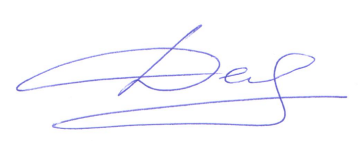 С приказом ознакомлены